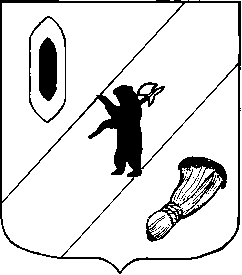 АДМИНИСТРАЦИЯ  ГАВРИЛОВ-ЯМСКОГОМУНИЦИПАЛЬНОГО  РАЙОНАПОСТАНОВЛЕНИЕ25.11.2016 № 1264Об условиях приватизации муниципального имуществаРуководствуясь Федеральным законом от 21.12.2001 № 178-ФЗ «О приватизации государственного и муниципального имущества», решением Собрания представителей Гаврилов-Ямского муниципального района от 25.01.2007 № 224 «Об утверждении Порядка приватизации муниципального имущества Гаврилов-Ямского муниципального района»,  решением Собрания представителей Гаврилов-Ямского муниципального района от 17.11.2016 № 9 «О внесении дополнений в прогнозный план (программу) приватизации муниципального имущества Гаврилов-Ямского муниципального района на 2016 год», статьями 26, 31 и 41 Устава Гаврилов-Ямского муниципального района, отчётом об оценке ООО «Метро-Оценка» № 1-08/09/16-3,АДМИНИСТРАЦИЯ МУНИЦИПАЛЬНОГО РАЙОНА ПОСТАНОВЛЯЕТ:1. Приватизировать путём продажи на аукционе с открытой формой подачи предложений о цене единым лотом нежилое здание общежития, 2 этажное, общей площадью 287,3 кв.м, инв.№ 436, Лит А, А1 с кадастровым номером 76:04:020101:819, расположенное по адресу: Ярославская область, Гаврилов-Ямский район, Великосельский с/о, с.Великое, ул. Моругина, д. 18, являющееся выявленным объектом культурного наследия XIX века «Жилой дом Яичковых» и обременённое охранным обязательством, с земельным участком общей площадью 520 кв.м с кадастровым номером 76:04:020102:163, категория земель: земли населённых пунктов, разрешённое использование: для обслуживания здания общежития по адресу: Ярославская область, Гаврилов-Ямский район, с.Великое, ул. Моругина, д. 18. 2. Установить:- начальную цену продажи муниципального имущества, указанного в пункте 1 постановления, в сумме 740 000,00 (Семьсот сорок тысяч)  рублей, в т.ч. НДС; - шаг аукциона в сумме 20 000,00 (Двадцать  тысяч) рублей, в т.ч. НДС.3. Назначить продавцом муниципального имущества Управление по архитектуре, градостроительству, имущественным и земельным отношениям Администрации Гаврилов-Ямского муниципального района. 4. Контроль за исполнением постановления возложить на первого заместителя Главы Администрации Гаврилов-Ямского муниципального района Забаева А.А.5. Опубликовать настоящее постановление в печати и на официальном сайте Администрации Гаврилов-Ямского муниципального района в сети Интернет.6. Постановление вступает в силу с момента подписания.И.о. Главы Администрациимуниципального района –первый заместительГлавы Администрациимуниципального района						А.А.ЗабаевНаправить:в дело-2Управление АГИЗО (Василевская) Забаев А.А.ОИО УАГИЗО - 2